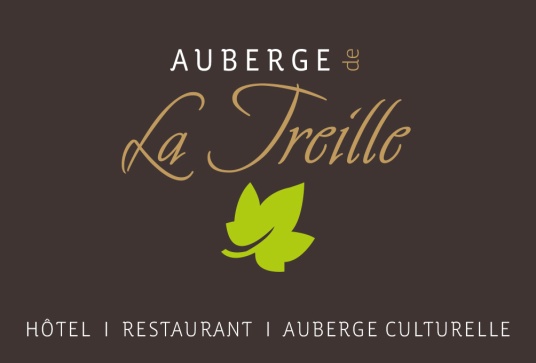 « Pour bien cuisiner, il faut de bons ingrédients, un palais, du cœur, des amis » Pierre PerretMENU  SAVEURS 40 €Foie gras mi-cuit & sa poire pochée au MonbazillacouSaint-Jacques rôties au Chinon et son crémeux de panais*******Beuchelle tourangelle (ris & rognons de veau au Porto)  ouPavé de biche sauce grand veneur & son écrasé de butternutouThon rouge mi-cuit au soja miellé& ses légumes croquants *******Trilogie de fromages affinés *******Bavarois aux fruits de saison et spéculoos ouCrumble aux pommes & sa crème glacée au miel de TouraineouPanna cotta au lait de coco et tartare de mangue  ******** Nos desserts sont faits maison et demandent de la préparation. Merci de les commander  en début de repas.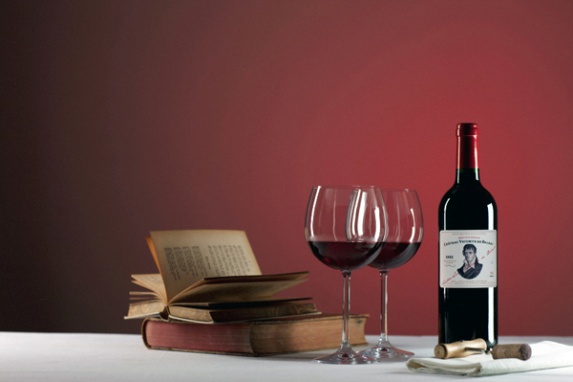 